입사지원서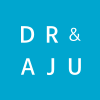 ※ 학력사항 - 고등학교부터 기재하여 주시기 바랍니다.※ 병역사항 - 여성 지원자는 해당사항이 없을 경우, 기재하지 않으셔도 됩니다.★ 자기소개서는 자유양식으로 별도 첨부하시기 바랍니다.위의 기재사항은 사실과 다름이 없음을 확인합니다.20   년    월    일           지원자 성명 :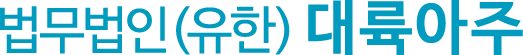      개인정보 수집 및 이용에 관한 동의법무법인(유한) 대륙아주(이하 "회사"라 함)는 개인정보보호법, 정보통신망 이용촉진 및 정보보호 등에 관한 법률 등 관련 법령상의 개인정보보호 규정을 준수하며, 지원자들의 개인정보 보호에 최선을 다하고 있습니다. ☐ 동의를 거부할 권리 및 동의 거부에 따른 불이익   ο 지원자는 아래 개인정보 제공 등에 관해 동의하지 않을 권리가 있습니다.   ο 다만, 지원서를 통해 제공받는 정보는 회사의 채용 및 전형에 필수적인 항목으로 해당 정보를 제공받지 못할 경우 회사는 공정한 선발전형을 진행할 수 없습니다.   ο 따라서 아래 개인정보 제공에 대해 동의하지 않는 경우 채용 및 전형에 지원이 제한될 수 있습니다.   ο 지원자의 동의 거부 권리 및 동의 거부에 따른 불이익은 아래에 제시되는 모든 동의사항에 해당됩니다.1. 개인정보의 수집 및 이용 동의   ο 개인(신용)정보의 수집 및 이용 목적       - 채용 절차의 진행 및 관리, 경력•자격 등의 확인, 채용 여부의 결정 및 통지       - 과거 지원이력 확인, 추가 채용 시 지원의사 확인   ο 수집 및 이용할 개인(신용)정보의 항목      [필수적 정보]       - 개인식별정보(사진, 성명, 성별, 현주소, 휴대전화번호, 전자우편주소)    [선택적 정보]       - 병역사항(남성에 한함), 학력사항, 외국어능력, 자격증사항, 경력사항, 학내 외 활동사항, 수상경력사항, 교육사항, 급여사항       - 자기소개서 등 입사지원서류에 기재한 내용       - 결혼여부, 취미, 특기 등          상기 개인정보의 수집 및 이용에 동의합니다. (동의 – 좌측 네모박스 클릭)2. 민감정보의 수집 및 이용 동의   ο 수집 및 이용 목적       - “장애인 고용촉진 및 직업재활법”에 따른 장애인 우대   ο 수집하는 민감정보 항목       - 등록장애인 여부 및 관련정보(등록장애인을 우대하기 위해 수집하는 정보로, 원치 않는 경우 제공하지 않으셔도 무방하나,         이 경우 우대조건은 적용되지 않습니다.)          상기 민감정보의 수집 및 이용에 동의합니다. (동의 – 좌측 네모박스 클릭)※ 본인은 「개인정보 보호법」 등 관련 법률에 따라, 귀사가 본인의 개인정보를 상기 내용과 같이 처리하는 것에 동의합니다. 본인은 상기 [개인정보 수집 및 이용에 관한 동의]를 잘 읽어 보았으며 내용에 동의합니다. (동의 – 좌측 네모박스 클릭)20  년     월     일              지원자:                      (서명생략)성명성별생년월일(연령)년   월   일 (   세)년   월   일 (   세)년   월   일 (   세)주소(거주지)휴대폰010-0000-0000E-mail학력사항학교명기간(연월)전공학점졸업여부학력사항~/학력사항~/학력사항~/학력사항~/병역사항군필(   ) 미필(   ) 복무중(   ) 면제(   )군필(   ) 미필(   ) 복무중(   ) 면제(   )복무기간~병역사항군별/계급/면제사유우대사항보훈 / 장애해당(  ) 해당없음(   )관련사항경력근무처재직기간직위담당업무경력~경력~경력~경력~외국어언어공인시험점수구사능력(상,중,하)자격사항자격증명취득일외국어자격사항외국어자격사항외국어자격사항희망 업무 분야기타 참고 및특기사항(대외활동 등)ο 개인정보(상기 1항목) 및 민감정보(상기 2항목)의 보유 및 이용기간   - (채용 시) 위 수집 및 이용 목적으로 퇴사시까지 보유 및 이용하며, 그 이후에는 민원 등 분쟁처리, 법령상 의무 이행 등의     목적을 위해서만 보유 및 이용됩니다.   - (미 채용 시) 위 수집 및 이용 목적으로 회사의 인재 풀에 저장되며, 채용이 필요한 경우 해당 인재 풀에서 추가 및 상시 채용을     위하여 지원공고 불합격 발표 후 6개월간 보유 및 이용됩니다.     다만, 입사지원자가 개인정보의 삭제를 원하는 경우, 지체 없이 해당 정보를 삭제합니다.